A Hódmezővásárhelyi Szent István Általános Iskola tanulói és az Előre Vadásztársaság együtt vett részt az országos mozgalombanA Hódmezővásárhelyi Szent István Általános Iskola, mint Ökoiskola és a Hódmezővásárhelyi Előre Vadásztársaság együtt vett részt a „Te Szedd! Önkéntesen a tiszta Magyarországért” elnevezésű környezetvédelmi programban 2014.05.11-én vasárnap. Az iskola tanulói és a vadásztársaság tagjai 7 órakor gyülekeztek a Bodzási úti iskolánál. Itt kiosztásra kerültek a védőkesztyűk és a szemeteszsákok. A gyűjtés során 140-150 zsák szemetet sikerült összeszedni a külterületeken, város közeli erdőkben, mezőgazdasági területeken. Összegyűjtésre kerültek a Pet palackok,fóliák,erdőkbe dobott háztartási hulladékok, autógumik, de találtak még kerékpárt, sőt egy tárcát is, amiben személyes iratok,bankkártyák voltak.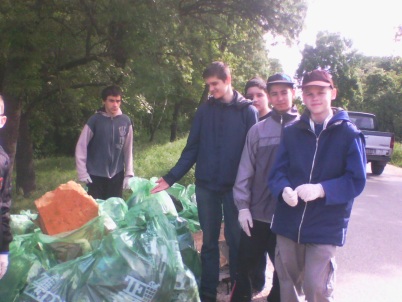 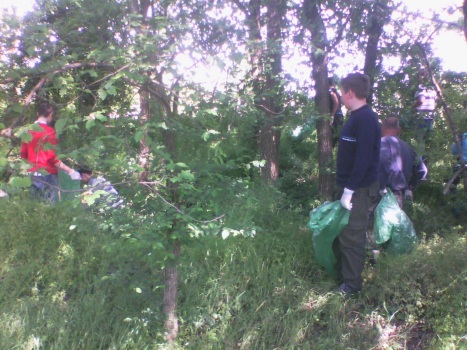 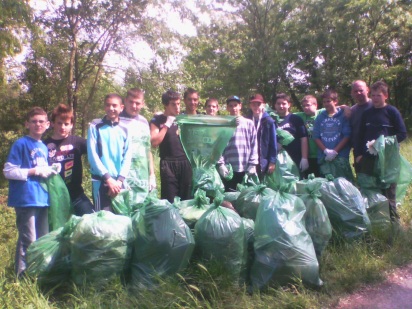 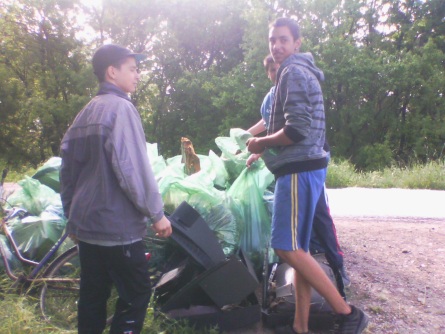 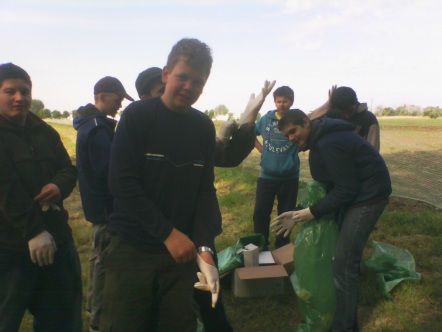 